Уважаемый Александр Александрович!Департаментом агропромышленного комплекса Костромской области разработаны проекты постановления администрации Костромской области «О внесении изменений в постановление администрации Костромской области от 27.08.2018 № 355-а» и приказа департамента агропромышленного комплекса Костромской области «О внесении изменений в приказ департамента агропромышленного комплекса Костромской области от 26.08.2014 № 227».Проекты указанных нормативных правовых актов разработаны в целях приведения их в соответствие с Федеральным законом от 29 декабря 2014 года 
№ 473-ФЗ «О территориях опережающего социально-экономического развития в Российской Федерации», постановлением Правительства Российской Федерации 
от 22 октября 2015 года № 1132 «О совместных плановых проверках, проводимых в отношении резидентов территории опережающего социально-экономического развития органами, уполномоченными на осуществление государственного контроля (надзора), муниципального контроля». Учитывая изложенное, направляю проекты нормативных правовых актов для проведения оценки регулирующего воздействия в упрощенном порядке.Приложение на __ л. в 1 экз.Замышляев Александр Дмитриевич,+7(4942) 55-54-53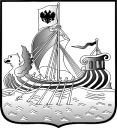 ДЕПАРТАМЕНТ АГРОПРОМЫШЛЕННОГО КОМПЛЕКСАКОСТРОМСКОЙ ОБЛАСТИМаршала Новикова ул., . Кострома, Россия, 156013Тел.: (4942) 55-16-31, факс: (4942) 45-65-41E-mail: apk@adm44.ru, www.apkkostroma.ruОКПО 00095667, ОГРН 1034408617484ИНН/КПП 4401009368/440101001       [МЕСТО ДЛЯ ШТАМПА]на № ____________ от «____»________ 20__ г.О проведении оценки регулирующего воздействияДиректору департамента экономического развития Костромской области Свистунову А.А.ДЕПАРТАМЕНТ АГРОПРОМЫШЛЕННОГО КОМПЛЕКСАКОСТРОМСКОЙ ОБЛАСТИМаршала Новикова ул., . Кострома, Россия, 156013Тел.: (4942) 55-16-31, факс: (4942) 45-65-41E-mail: apk@adm44.ru, www.apkkostroma.ruОКПО 00095667, ОГРН 1034408617484ИНН/КПП 4401009368/440101001       [МЕСТО ДЛЯ ШТАМПА]на № ____________ от «____»________ 20__ г.О проведении оценки регулирующего воздействияДиректор департамента[МЕСТО ДЛЯ ПОДПИСИ] |_                                                         _|А.А. Плотников